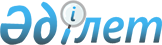 Об установлении квоты рабочих мест для трудоустройства граждан из числа молодежи, потерявших или оставшихся до наступления совершеннолетия без попечения родителей, являющихся выпускниками организаций образования, лиц, освобожденных из мест лишения свободы, лиц состоящих на учете службы пробации
					
			Утративший силу
			
			
		
					Постановление акимата Мунайлинского района Мангистауской области от 19 октября 2016 года № 230-қ. Зарегистрировано Департаментом юстиции Мангистауской области от 11 ноября 2016 года № 3177. Утратило силу постановлением акимата Мунайлинского района Мангистауской области от 9 сентября 2020 года № 235-қ
      Сноска. Утратило силу постановлением акимата Мунайлинского района Мангистауской области от 09.09.2020 № 235-қ (вводится в действие по истечении десяти календарных дней после дня его первого официального опубликования).

      Примечание РЦПИ.

       В тексте документа сохранена пунктуация и орфография оригинала.
      В соответствии с законами Республики Казахстан от 23 января 2001 года "О местном государственном управлении и самоуправлении в Республике Казахстан", от 6 апреля 2016 года "О занятости населения", в целях оказания содействия занятости и приему на работу граждан из числа молодежи, потерявших или оставшихся до наступления совершеннолетия без попечения родителей, являющихся выпускниками организаций образования, лиц, освобожденных из мест лишения свободы, лиц состоящих на учете службы пробации, испытывающих трудности в поиске работы, акимат Мунайлинского района ПОСТАНОВЛЯЕТ:
      1. Установить квоту в Мунайлинском районе, от общей численности рабочих мест последующему:
      для лиц, из числа молодежи, потерявших или оставшихся до наступления совершеннолетия без попечения родителей, являющихся выпускниками организаций образования в размере одного процента; 
      для лиц, освобожденных из мест лишения свободы в размере одного процента;
      для лиц, состоящих на учете службы пробации в размере одного процента;
      2. Государственному учреждению "Мунайлинский районный отдел занятости и социальных программ" (Акниязова Г.) обеспечить государственную регистрацию настоящего постановления в органах юстиции, его официальное опубликование в информационно-правовой системе "Әділет" и в средствах массовой информации. 
      3. Контроль за исполнением настоящего постановления возложить на заместителя акима района Билялова Б.
      4. Настоящее постановление вступает в силу со дня его государственной регистрации в органах юстиции и вводится в действие по истечении десяти календарных дней после дня его первого официального опубликования.
      СОГЛАСОВАНО:
      Руководитель государственного учреждения 
      "Мунайлинский районный отдел занятости 
      и социальных программ" 
      Акниязова Г.
      "19" 10 2016 г.
					© 2012. РГП на ПХВ «Институт законодательства и правовой информации Республики Казахстан» Министерства юстиции Республики Казахстан
				
      Аким

Тажибаев Н.
